LK.1.4AnalisisPenilaian dan Hasil BelajarSatuan Pendidikan	: SMA Don Bosco 1 Kelapa GadingNama Guru		: Prasetiya KencanaMata Pelajaran		: FisikaKelas			: X IPAPasangan KD		:KD 3.7 : Menganalisis interaksi pada gaya serta hubungan antara gaya, massa dan gerak lurus benda serta    penerapannya dalam kehidupan sehari-hari KD 4.7: Melakukan percobaan berikut presentasi hasilnya terkait gaya serta hubungan gaya, massa dan percepatan dalam gerak lurus benda dengan menerapkan metode ilmiah Tabel. 1Rancangan PenilaianTabel. 2Kisi-Kisi Soal (HOTS/LOTS)*)Level Kognitif:Pengetahuan/Pemahaman (C1, C2) LOTSPenerapan (C3) LOTSPenalaran (C4, C5, C6) HOTSJakarta, 15 Mei  2017Mengetahui:												Guru Mata Pelajaran,Kepala Sekolah,CEB Setyoningsih											Prasetiya KencanaNIP.													NIP.(Pilihan Ganda)Mata Pelajaran	: FISIKAKelas/Semester	: XI MIPA/1Kurikulum	: 2013SOAL:Peristiwa di bawah ini yang tidak mempunyai hukum kelembaman adalah ... .Bila mobil yang kita tumpangi direm mendadak, tubuh kita terdorong ke depan  Bila kita berdiri di mobil, tiba-tiba mobil bergerak maju tubuh kita terdorong ke belakang.Pemain ski yang sedang melaju, tiba-tiba tali putus, pemain ski tetap bergerak maju.Pemain sepatu roda bergerak maju, tetap akan bergerak maju walaupun pemain itu tidak memberikan gaya. Penerjun payung bergerak turun ke bawah walaupun tidak didorong dari atasSebuah kendaraan umum membawa barang penumpang dengan cara diletakkan di atas kap mobil. Tiba-tiba kendaraan berhenti. Barang yang diletakkan di atas kap terlempar ke depan. Peristiwa tersebut dapat dijelaskan dengan…Hukum kekekalan energyHukumn kekekalan momentumHukum I newtonHukum II newtonHukum III newtonPada bidang miring, gaya normal. . . .sama dengan berat bendalebih besar dari berat bendalebih kecil dari berat bendabisa lebih kecil atau lebih besar dari berat bendabisa lebih kecil, sama, atau lebih besar dari berat bendaSebuah balok bermassa 3 kg diletakkan di atas lantai . Balok tersebut ditekan ke bawah sedemikian rupa sehingga balok itu menderita gaya normal sebesar 100 N. Jika percepatan grafitasi bumi = 10 m/s2, besar gaya tekannya adalah … N.75 70 60 20 10 Sebuah kotak kayu bermassa 100 kg akan dinaikkan ke atas truk. Untuk memudahkan kerja tersebut, dipasang papan miring dengan sudut 30 o . Kotak kayu tersebut didorong tiga orang, sehingga bergerak dengan percepatan 1 m/s2. Jika koefisien gesekan lemari dengan papan adalah 1/3 √ 3, maka besarnya gaya dorong ketiga orang tersebut adalah. . . .1.000 N 1.500 N1.250 N 1.750 N1.350 NDua benda A dan B masing masing bermassa 3 kg dan 2 kg dihubungkan dengan tali melalui sebuah katrol licin seperti gambar di bawah: … 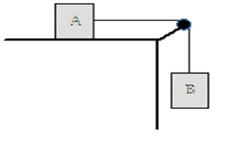 Berdasarkan gambar di atas,  besar tegangan tali yang terjadi adalah … N.	4											5 10 12 15 Kunci/Pedoman Penskoran: ECCBADKeterangan:Soal ini termasuk soal HOTSAlasan:....KARTU  SOAL(Uraian)Mata Pelajaran	: FISIKAKelas/Semester	: X MIPA/1Kurikulum	: 2013SOAL:Dua benda A dan B masing-masing bermassa 3 kg dan 5 kg diikat dengan tali melalui  sebuah katrol yang licin seperti gambar berikut: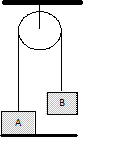 Mula-mula benda B ditahan kemudian dilepaskan. Jika g = 10 m/s2, hitung gaya tegangan tali yang menghubungkan kedua benda!Saat andi sedang berada di dalam lift yang sedang bergerak ke atas, dia menimbang beratnya naik. Sedangkan ketika lift turun, berat andi berkurang. Mengapa hal ini bisa terjadi?buktikan!Kunci/Pedoman Penskoran: Keterangan:Soal nomor 2 termasuk soal HOTSAlasan:Siswa perlu menganalis mengapa berat benda yang bisa berubah Siswa harus mampu mengkorelasi hubungannya dengan hukum newtonPedoman Penskoran: Jakarta, 15 Mei  2017Mengetahui:								Guru Mata Pelajaran,Kepala Sekolah,CEB Setyoningsih							Prasetiya KencanaNIP.									NIP.Tabel. 3Analisis Hasil PenilaianSatuan Pendidikan	: SMA Don Bosco 1 Kelapa GadingNama Guru		: Prasetiya KencanaMata Pelajaran		: FisikaKelas			: XI MIPAPasangan KD		: KD 3.7 : Menganalisis interaksi pada gaya serta hubungan antara gaya, massa dan gerak lurus benda serta    penerapannya dalam kehidupan sehari-hari KD 4.7: Melakukan percobaan berikut presentasi hasilnya terkait gaya serta hubungan gaya, massa dan percepatan dalam gerak lurus benda dengan menerapkan metode ilmiah Jakarta, 15 Mei  2017Mengetahui:								Guru Mata Pelajaran,Kepala Sekolah,CEB Setyoningsih							Prasetiya KencanaNIP.							NIP. Tabel. 4Program Tindak LanjutHasil PenilaianSatuan Pendidikan	: SMA Don Bosco 1 Kelapa GadingNama Guru		: Prasetiya kencanaMata Pelajaran		: FisikaKelas			: XI MIPAPasangan KD	: KD 3.7 : Menganalisis interaksi pada gaya serta hubungan antara gaya, massa dan gerak lurus benda serta    penerapannya dalam kehidupan sehari-hari KD 4.7 : Melakukan percobaan berikut presentasi hasilnya terkait gaya serta hubungan gaya, massa dan percepatan dalam gerak lurus benda dengan menerapkan metode ilmiah *) Diaksanakan secara Klasikal/Individu.**) PanduanPelaksanaanpembelajaranTuntas(Dit.PSMA,2017).Jakarta, 15 Mei  2017Mengetahui:								Guru Mata Pelajaran,Kepala Sekolah,CEB Setyoningsih							Prasetiya KencanaNIP.							NIP. KD/IPKRuang Lingkup PenilaianTeknik PenilaianBentuk Penilaian/Instrumen1234Menyebutkan contoh hukum I,II dan III newtonPengetahuanTes lisanTanya jawabMenjelaskan bunyi hukum I,II dan III newtonPengetahuanTes TulisEssayMenjelaskan gaya-gaya yang bekerja pada bendaPengetahuanTes TulisEssayMenghitung gaya berat, gaya tegangan tali, gaya normal dan gaya gesek pada bendaPengetahuanTes TulisEssayMenghitung percepatan benda pada bidang miring dan katrol.PengetahuanTes TulisEssayMenganalisis hubungan gaya dan percepatan pada sistem benda yang terhubungPengetahuanTes TulisEssayMendata peristiwa-peristiwa yang berkaitan dengan hukum newton I,II,IIIKetrampilanPraktikKinerja DiskusiMengemukakan kesimpulan dari hukum I,II,III newtonKetrampilanPraktikKinerja DiskusiMenggambarkan penguraian gaya yang bekerja pada bendaKetrampilanPraktikKinerja praktikMenyusun alat dan bahan pada percobaan hukum II newtonKetrampilanPraktikKinerja praktikMengolah data percepatan dalam bentuk grafikKetrampilanPraktikKinerja praktikMempresentasikan hasil percobaanKetrampilanPraktiklaporanKD/IPKMateri PembelajaranKelas/SemesterLevel Kognitif*)Bentuk SoalNomor Soal123456Menyebutkan contoh hukum I,II dan III newtonHukum NewtonX/2C1PGMenjelaskan bunyi hukum I,II dan III newtonHukum NewtonX/2C1PGMenjelaskan gaya-gaya yang bekerja pada bendaHukum NewtonX/2C2PGMenghitung gaya berat, gaya tegangan tali, gaya normal dan gaya gesek pada bendaHukum NewtonX/2C3PGMenghitung percepatan benda pada bidang miring dan katrol.Hukum NewtonX/2C3PGMenganalisis hubungan gaya dan percepatan pada sistem benda yang terhubungHukum NewtonX/2C4PG dan EssayMendata peristiwa-peristiwa yang berkaitan dengan hukum newton I,II,IIIC1Tes LisanMengemukakan kesimpulan dari hukum I,II,III newtonC2Tes LisanMenggambarkan penguraian gaya yang bekerja pada bendaMenyusun alat dan bahan pada percobaan hukum II newtonMengolah data percepatan dalam bentuk grafikMempresentasikan hasil percobaanKompetensi Dasar:Menganalisis interaksi pada gaya serta hubungan antara gaya, massa dan gerak lurus benda serta    penerapannya dalam kehidupan sehari-hariMateri Pembelajaran:Hukum NewtonIndikator Soal:Level Kognitif:Kompetensi Dasar:Menganalisis interaksi pada gaya serta hubungan antara gaya, massa dan gerak lurus benda serta    penerapannya dalam kehidupan sehari-hariMateri Pembelajaran:Hukum NewtonIndikator Soal:Level Kognitif:NoUraian Jawaban/Kata KunciSkor1F = m.aWB – WA = (mA + mB) . a60 – 20 = (6 + 2) a40 = 8 aa = 5 m/sWB – T = 6.560 – T = 30T = 30 N2Peristiwa ini terjadi karena ada percepatan yang berpengaruh pada gaya yang bekerja pada sistem.Ini bisa dibuktikan dengan hukum II NewtonTotal SkorNoNama Peserta DidikNilai(Penilaian Harian/PH)KesimpulanKesimpulanTindak LanjutTindak LanjutNoNama Peserta DidikNilai(Penilaian Harian/PH)TuntasBelum TuntasRemedialPengayaan1Si A79√√2Si B60√√3Si C70√√4Si D97√√5678910Dst..NoJumlah Peserta DidikJumlah Peserta DidikIPK Yang ..IPK Yang ..Penyelarasan Pembelajaran**)Penyelarasan Pembelajaran**)Keterangan*)NoTuntasBelum TuntasTelah TuntasBelum TuntasRemedialPengayaan1313.3.213remedial234